Gwahoddiad i Dendro – Gwrtaith Gwyrdd Lluosflwydd (GGLl)Briff ar gyfer rôl Rheolwr ProsiectDedlein ar gyfer dychwelyd dogfennau dyfynbris – 5pm dydd Mawrth 30ain Awst 2022CyflwyniadMae Ecodyfi yn gwahodd unigolion hunangyflogedig â chymwysterau addas i gyflwyno dyfynbris ar gyfer contract i gyd-gyflenwi’r prosiect Gwrtaith Gwyrdd Lluosflwydd (GGLl). Bydd y rôl yn cynnwys cysylltu â thyfwyr, ffermwyr, tirfeddianwyr a sefydliadau amgylcheddol, creu a dosbarthu deunydd cyhoeddusrwydd, trefnu digwyddiadau, cymryd rhan mewn gwaith ymarferol ar ffermydd a chadw’r prosiect ar y trywydd iawn.Mae hon yn un o ddwy rôl prosiect Gwrtaith Gwyrdd Lluosflwydd. Y llall yw Ymchwilydd, sy’n gyfrifol am ddylunio a rhedeg treialon cnydau ar y cyd â ffermwyr sy’n cymryd rhan yn y prosiect, ysgrifennu deunydd cyhoeddusrwydd, gwneud anerchiadau, coladu data,  ac ysgrifennu adroddiad prosiect terfynnol. Bydd y ddau gontractwr yn cydweithio’n agos â’i gilydd ac yn adrodd i Reolwr ecodyfi. Byddant ill dau yn gweithio gyda lefel uchel o hunanreolaeth. Mae’r Cynllun Prosiect dros dro wedi’i atodi at y Briff hwn.Mae’r Ymchwilydd eisoes wedi cychwyn yn ei waith. Mae ganddynt ddealltwriaeth ardderchog am y pwnc a’i gefndir, ond ein bwriad yw bod y cyfrifoldeb yn cael ei rannu’n gyfartal rhwng y Rheolwr Prosiect a’r Ymchwilydd.Cefndir:Mae Ecodyfi wedi derbyn cyllid gan Gronfa Arloesedd Carbon y Co-op i ymchwilio i dechneg newydd o wrteithio cnydau. Mae’r prosiect “Gwrtaith Gwyrdd Lluosflwydd i liniaru newid hinsawdd ym Miosffer Dyfi” yn dilyn ymlaen o waith gan Brifysgol Bangor a fu’n ymchwilio i ddull newydd o wrteithio cnydau tra hefyd yn cynyddu bioamrywiaeth ffermydd a lleihau effaith newid hinsawdd.Disgrifiad o’r prosiect Gwraith Gwyrdd Lluosflwydd https://www.dyfibiosphere.wales/perennial-green-manuresCynnyrch gwaith ymchwil Prifysgol Bangor https://research.bangor.ac.uk/portal/en/theses/an-evaluation-of-perennial-mobile-green-manures-for-climate-change-mitigation-in-agriculture(141baec2-b377-48c4-9f7f-6dd7f125dd83).htmlMae Ecodyfi yn sefydliad ‘dielw’ dwyieithog a reolir yn lleol ac a leolir ym Machynlleth. www.ecodyfi.wales <about:blank>.Cafodd Biosffer Dyfi ei gydnabod yn ffurfiol yn 2009 fel ‘Gwarchodfa Biosffer’ UNESCO. Mae’n ysbrydoli pobl i gydweithio er mwyn creu dyfodol y gallwn ni i gyd fod yn falch ohono, gan gysylltu pobl â natur a threftadaeth ddiwylliannol, wrth gryfhau economïau lleol a balchder a pherchnogaeth cymunedol.  www.dyfibiosphere.wales Gan weithio gyda ffermwyr a thyfwyr lleol byddwn yn cynnal treialon ar-y-fferm o dechneg sy’n defnyddio dail coed a llwyni sy’n bachu nitrogen i wrteithio’r pridd. Yn debyg iawn i’r meillion a’r  ffacbys a ddefnyddiwyd ers tro gan ffermwyr, mae coed a llwyni sy’n bachu nitrogen megis coed gwern cynhenid a llwyni eithin yn gweithio gyda’r bacteria yn y pridd i droi nitrogen yn rhywbeth sy’n ddefnyddiol i blanhigion. Bydd ffermydd sy’n rhan o’r treial yn tyfu eu gwrtaith eu hunain ar ffurf dail coed llawn nitrogen a fydd yn cael eu torri a’u hychwanegu at dir lle tyfir cnydau. Bydd yr ardaloedd cynhyrchu gwrtaith hyn wedi’u lleoli ar fannau llai cynhyrchiol o’r ffermydd, megis llethri serth neu dir corsiog, lle y byddant hefyd yn gweithredu fel gwarchofeydd bioamrywiaeth ac yn storio carbon yn eu gwreiddiau ac yn y pridd.Ar adeg pan mae ffermwyr a thyfwyr yn wynebu cynnydd mewn prisiau gwrtaith ynghyd â’r angen i warchod bioamrywiaeth a chynyddu’r carbon sy’n cael ei storio yn y tir, gallai’r dechneg hon helpu rhai ffermwyr i fodloni’r anghenion gwahanol hyn.Nod y prosiect yw recriwtio 4 i 6 ffermwr garddwriaethol/âr i dreialu Gwrtaith Gwyrdd Lluosflwydd  ar eu ffermydd eu hunain. Bydd y GGLl a ddefnyddir yn y treialon yn cael eu casglu o lysdyfiant sydd eisoes yn bodoli yn ystod haf 2022. Byddant yn cael eu prosesu mewn amryw o ffyrdd gan Brifysgol Aberystwyth, e.e. trwy sychu/torri’n fân/troi’n belenni, er mwyn penderfynu ar y dulliau prosesu mwyaf effeithiol, economaidd a charbon isel i’w defnyddio ar ffermydd. Bydd y GGLl yn cael eu treialu ar bob fferm a’u cymharu â dulliau gwrteithio arferol y ffermwyr. Bydd monitro rheolaidd yn rhoi gwybodaeth feintiol ac ansoddol ar gynnyrch cnydau, yr effaith ar y pridd (e.e. pH, lleithder) a phrofiadau’r ffermwyr. Yna bydd yr ymchwilydd a’r ffermwyr yn cyd-ddylunio ac yn plannu ardaloedd bio-wasanaeth newydd ar bob fferm i gynhyrchu GGLl yn y dyfodol. Bydd y wybodaeth a gesglir yn cael ei chyflwyno mewn adroddiad cyhoeddus i’w ddefnyddio gan ffermwyr, cyrff anllywodraethol a llunwyr polisïau.Bydd amcanion y prosiect yn cael eu cyflawni fel a ganlyn:Arddangos ymarferoldeb a manteision GGLl ar raddfa fwy, yn dilyn y peilot ym Mhrifysgol Bangor.Creu ymwybyddiaeth am y dechneg GGLl  a’r manteision posibl i gynhyrchwyr, llunwyr polisïau a sefydliadau amgylcheddol.Ennill a rhannu gwybodaeth fydd yn sail ar gyfer defnyddio GGLl .Ennill a rhannu gwybodaeth am gynhyrchu a phrosesu GGLl fel ffrwd incwm posibl i ffermwyr sydd am arallgyfeirioOsgoi allyriadau CO2 a geir wrth gynhyrchu gwrtaith, yn sgil disodli gwrtaith N â GGLl mewn treialon cnydau ar 4 i 6 gwahanol fferm.  Lleihau allyriadau ocsid nitraidd lle mae GGLl yn disodli gwrtaith gwyrdd cylchdro a gwrtaith sachau.Cynyddu’r C sy’n cael ei ddal yn y pridd.Dangos gwerth mwy o fioamrywiaeth a gwasanaethau ecosystemau eraill i ffermydd sy’n dewis plannu ardaloedd bio-wasanaeth newyddMae’r prosiect yn rhedeg o Fehefin 2022 tan Chwefror 2024. Hoffem i’r Rheolwr Prosiect ddechrau cyn gynted ag sy’n ymarferol ar ôl yr 2il Medi 2022 ond gwerthfawrogir y gallai hyn fod yn amhosib oherwydd ymrwymiadau cyfredol. Gallai fod yn opsiwn i roi llai o amser yr wythnos ar y cychwyn.Gofynion:Bydd y Rheolwr ProsiectYnghyd â’r Ymchwilydd, yn cydgysylltu â phrosiect Beacon ym Mhrifysgol Aberystwyth https://beaconwales.org/ ynghylch dosbarthu a phrosesu deunydd GGLl (e.e. coedlannau gwern,  lleiniau comffri, caeau meillion) a gafwyd oddi wrth dirfeddianwyr gan y prosiect.  Trefnu logisteg e.e. archebu contractwyr i gasglu deunydd, ymweld â ffermydd ac ati.Cynnal rhestri cyswllt ac anfon newyddion allan i gyfranogwyr a phartïon â diddordeb.Creu tudalennau gwe deniadol a dodi’r  wybodaeth ddiweddaraf arnynt am gynnydd y prosiect.Adnabod cyfleoedd i ledaenu cyhoeddusrwydd am y prosiect i grwpiau perthnasol a rheoli’r cyfryngau, ysgrifennu datganiadau i’r wasg, ac ati.  Trefnu digwyddiadau e.e. cyflwyniadau i dyfwyr lleol.Helpu gyda thasgau ymarferol e.e. casglu GGLl, cymryd mesuriadau.Helpu gyda chasglu data e.e. mesur  cynnyrch cnydau neu anfon samplau pridd i labordai.Dylunio a golygu cyhoeddiadau e.e. adroddiad terfynol yn cynnwys canlyniadau’r prosiect.Rhoi diweddariadau cynnydd rheolaidd i Fwrdd Ecodyfi a Chronfa Arloesedd Carbon y Co-op.Gweithio’n agos gyda’r Ymchwilydd i gyflawni nodau’r prosiect.Mae angen i ymgeiswyr feddu ar y nodweddion canlynol: Hanfodol:Sgiliau trefnu ardderchog a phrofiad o reoli prosiectSgiliau pobl a sgiliau gweithio mewn tîm ardderchog Y gallu i ymgysylltu â’r cyhoedd, e.e. digwyddiadau mewn-person, neu gadeirio sesiynau  ZoomSgiliau golygu ac ysgrifennu Yn dysgu Cymraeg neu’n rhugl mewn Cymraeg a SaesnegDealltwriaeth o bwysigrwydd yr iaith Gymraeg mewn perthynas â defnydd tir ac o faterion cymdeithasol, economaidd ac amgylcheddol sy’n effeithio ar ffermwyr  Dealltwriaeth o faterion amgylcheddol mewn amaethParodrwydd i helpu gyda thasgau ymarferolTrwydded yrru lawnDymunol: Sgiliau cyhoeddusrwydd a chyfathrebu gan gynnwys defnyddio cyfryngau cymdeithasol, diweddaru gwefannau a chyfryngau print Siarad Cymraeg yn hyderusProfiad o ddefnyddio cyfryngau yn greadigol e.e. gwneud ffilmiau byr neu animeiddioProfiad o ymgysylltu â llunwyr polisïauProfiad ymarferol o gynhyrchu cnydau Dealltwriaeth am faeth cnydau ac iechyd y pridd Gwybodaeth am bolisi a systemau grantiau ffermioGradd mewn disgyblaeth gysylltiedig e.e. gwyddor amgylcheddol neu amaethyddolHyderus yn gyrru fan neu dynnu  trelarCyflawniadau penodol i’w cyrraedd:YswiriantMae’n hanfodol bod gan y tendrwr llwyddiannus lefel foddhaol o yswiriant gan gynnwys atebolrwydd cyhoeddus (£2 miliwn).  Os nad yw’r gofynion hyn mwn lle ar hyn o bryd, bydd y tendrwr llwyddiannus yn cytuno i’w rhoi mewn lle cyn dechrau darparu’r gwasanaeth. MethodolegMae ymarferion diogel o ran Covid-19 yn ofyniad gor-redol. Dylai cyflwyno’r comisiwn gynnwys o leiaf:Cydymffurfio â deddfwriaeth iechyd a diogelwch wrth weithio yn yr awyr agored/ar ffermydd.  Cynnal a chadw cofnodion a gwybodaeth yn ymwneud â chyflawni’r gwaith, i gefnogi’r gwerthusiad.Atodir y Cynllun Prosiect gwreiddiol at y Briff hwn. Monitro ac AdroddBydd yn ofynnol i’r ymgeisydd llwyddiannus:Ddarparu diweddariadau rheolaidd am y cynnydd (wyneb yn wyneb neu’n ysgrifenedig) i ecodyfiDarparu adroddiadau fel y nodir yn yr adran Cyflwyniadau.Amserlen a ChyllidMae’r prosiect yn rhedeg o fis Mehefin 2022 tan fis Chwefror 2024. Mae’r Ymchwilydd eisoes wedi dechrau gweithio.Hoffem i’r Rheolwr Prosiect gychwyn cyn gynted ag sy’n ymarferol ar ôl yr 2il o fis Medi 2022 ond rydym yn gwerthfawrogi y gallai ymrwymiadau cyfredol wneud hyn yn amhosibl. Gallai fod yn opsiwn i weithio llai o amser yr wythnos ar y cychwyn.Mae cyfanswm o £20,500 ar gael yn y gyllideb.Yn eich tendr, nodwch nifer y diwrnodau a ddarperir, eich cyfradd ddyddiol yn ogystal â chost y contract.Mae darpariaeth ar wahân yng nghyllideb y prosiect ar gyfer trafnidiaeth a chyfieithu, ond dylai eich cyfradd ddyddiol chi gynnwys gorbenion megis eich costau swyddfa ac argraffu, a dylid nodi a fydd TAW yn cael ei ychwanegu.Efallai yr hoffech gadw mewn cof bod yr Ymchwilydd yn cyflawni’r rôl honno am £23,900, ac yn gweithio 12 diwrnod ar gyfartaledd pob mis calendr trwy gydol cyfnod y prosiect sef 21 mis.Telir taliadau fesul cam yn fisol ar ôl derbyn anfonebau.Meini Prawf GwobrwyoSail Resymegol ar gyfer Sgorio’r Meini Prawf Ansawdd:Sut i wneud caisY dedlein ar gyfer eich cais yw 5pm ar ddydd Mawrth 30ain Awst 2022.Anfonwch eich ymateb i’r briff hwn, gan gynnwys disgrifiad manwl pwynt wrth bwynt, o sut yr ydych yn bodloni’r Meini Prawf Gwobrwyo yn adran 8.  Mae croeso i chi gyflwyno CV hefyd os dymunwch.  Nodwch pryd y byddwch ar gael i ddechrau os cewch y contract.  Mae’n debygol y byddwn yn cyfweld cyn penodi. Rhowch wybod i ni gyda’ch tendr a fyddwch ar gael ar ddydd Gwener 2il Medi. Anfonwch bob dogfen at Andy Rowland drwy ddefnyddio andy@ecodyfi.cymru  Dogfennau ychwanegol a ddarparwyd‘CIF Project Plan and Outcomes ecodyfi’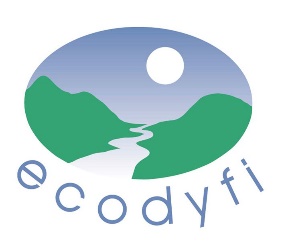 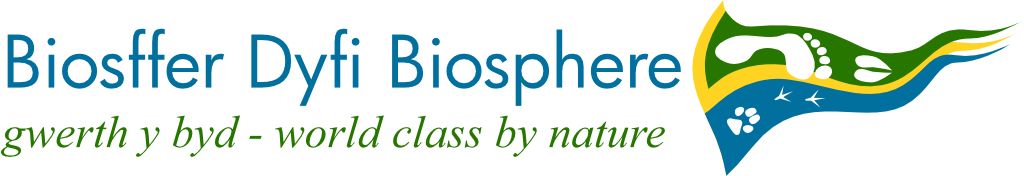 Trefnu cyhoeddusrwydd ar gyfer y prosiect a chynnal digwyddiadau e.e. anerchiadau a stondinau i recriwtio tyfwyr i gymryd rhan. Medi i Ragfyr 2022Creu a chynnal rhestrau cyswllt ebost (ac eraill) - gan gynnwys cyfranogwyr posibl a phobl â diddordeb mewn derbyn diweddariadau am y prosiect - gan gydymffurfio â pholisïau ecodyfi ar storio data personol.  Trwy’r prosiectCreu a chynnal cyhoeddusrwydd ar gyfryngau cymdeithasol a phrint, gan ddefnyddio dulliau amrywiol fel y bernir sydd fwyaf priodol - o gyhoeddi datganiadau i’r wasg i wneud ffilmiau byr. Trwy’r prosiectAr y cyd â’r Ymchwilydd, cydgysylltu â Phrifysgol Aberystwyth ynghylch prosesu a phrofi deunydd GGLl mewn labordyMehefin 2022 i Chwefror 2023Cydgysylltu â ffermwyr a thyfwyr sy’n rhan o’r prosiect wrth weithredu a monitro treialon, a chynorthwyo gyda gwaith ymarferol. Chwefror 2023 i Dachwedd 2023Creu cyhoeddiadau gan ddefnyddio data a thestun a darperir gan yr Ymchwilydd, i’w cyflwyno trwy ddulliau sy’n hygyrch i’r darllenydd lleyg, gan gynnwys cyfarwyddiadau ar gyfer tyfwyr sy’n cymryd rhan ac adroddiad terfynol ar ganlyniad y treialon.Chwefror 2023 i Ionawr 2024Ar y cyd â’r Ymchwilydd a’r cyfranogwyr, trefnu a chymryd rhan yn y gwaith o blannu’r ardaloedd bio-wasanaeth newydd gan gynnwys dod o hyd i a phrynu coed a phlanhigion, a’r defnydd o gontractwyr a bod angenHydref 2023 i Chwefror 2024Rhoi cyhoeddusrwydd eang i’r adroddiad terfynol ymhlith y budd-ddeiliaid a  chynnwys llunwyr polisïau mewn trafodaethau.Ionawr i Chwefror 2024Rheoli a chofnodi gwariant, gan sicrhau defnydd priodol o arian er mwyn cadw o fewn cyllideb y prosiect. Trwy’r prosiectAr y cyd â’r Ymchwilydd, darparu adroddiadau am gynnydd y prosiect i Gronfa Arloesedd Carbon y Co-op.Trwy’r prosiectMeini Prawf AnsawddMeini Prawf AnsawddSgôr Uchaf1Sgiliau a gwybodaethFel y rhestrir yn Adran 3 ‘Gofynion’, uchod402ProfiadCrynodeb o brofiad a chyraeddiadauDisgrifiad cryno o brosiect yr ydych wedi ei reoli, gan gynnwys defnydd o sgiliau cyfathrebu a gwaith tîm 30PrisCost, nifer y diwrnodau a ddarperir a’ch cyfradd ddyddiolPrisCost, nifer y diwrnodau a ddarperir a’ch cyfradd ddyddiol30CyfanswmCyfanswm100100%Ymateb yn bodloni’r holl feini prawf a nodir yn y cwestiwn yn llawn.80%Ymateb yn bodloni bron pob un o’r meini prawf a nodir yn y cwestiwn.60%Ymateb yn dangos y byddai’r mwyafrif o’r meini prawf a nodir yn y cwestiwn yn cael eu bodloni.40%Ymateb yn cynnwys rhai bylchau, gwendidau neu bryderon sy’n cyfleu na fyddai’r mwyafrif o’r meini prawf a nodir yn y cwestiwn yn cael eu bodloni.20%Ymateb yn cynnwys bylchau, gwendidau neu bryderon sylweddol sy’n cyfleu na fyddai’r mwyafrif helaeth o’r meini prawf a nodir yn y cwestiwn yn cael eu bodloni.0%Ymateb yn cynnwys gwybodaeth annigonol i allu gwneud dyfarniad neu dim ymateb. 